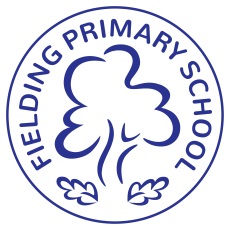 Child Protection FileChronology and Information SharingSection 1: Details of ChildSection 1: Details of ChildSection 1: Details of ChildName of Child:Name of Child:Class:Date of Birth:SEN stage:Ethnicity:FSM:PP:Sheet number:Section 2: Referral Details Section 2: Referral Details Date of initial referral:Details of social worker:Link to chronology: Details of social worker:Section 3: ChronologySection 3: ChronologySection 3: ChronologySection 3: ChronologySection 3: ChronologySection 3: ChronologyItem Number:Date:Event:Information shared by:Information shared with:Note/Comment